             от 11 сентября 2018 года  № 416       В соответствии с Градостроительным кодексом Российской Федерации, Федеральным законом от 06.10.2003 № 131-ФЗ «Об общих принципах организации местного самоуправления в Российской Федерации», Законом Оренбургской области от 16.03.2007 № 1037/233–IV-OЗ «О градостроительной деятельности на территории  Оренбургской области», руководствуясь Уставом муниципального образования Сорочинский городской округ Оренбургской области, Совет депутатов муниципального образования Сорочинский городской округ Оренбургской области РЕШИЛ: Внести в решение Сорочинского городского Совета от 30.08.2016 № 168 «Об утверждении Положения о составе, порядке подготовки генерального плана Сорочинского городского округа и порядке подготовки изменений  и внесения их                                   в генеральный план Сорочинского городского округа»  (далее – Положение) следующие изменения:1.1. Подпункт 3 пункта 2.1. раздела II Положения изложить в следующей редакции:«3) карту границ населенных пунктов (в том числе границ образуемых населенных пунктов), входящих в состав городского округа;».1.2. Подпункт 4 пункта 2.1. раздела II Положения изложить в следующей редакции:«4) карту функциональных зон городского округа.».1.3. Подпункт в) пункта 2.3. раздела II Положения изложить в следующей редакции:«в) физическая культура и массовый спорт, образование, здравоохранение, обработка, утилизация, обезвреживание, размещение твердых коммунальных отходов;».1.4. Пункт 2.3 раздела II Положения дополнить абзацем следующего содержания:«Обязательным приложением к генеральному плану являются сведения о границах населенных пунктов (в том числе границах образуемых населенных пунктов), входящих в состав городского округа, которые должны содержать графическое описание местоположения границ населенных пунктов, перечень координат характерных точек этих границ в системе координат, используемой для ведения Единого государственного реестра недвижимости. Органы местного самоуправления городского округа также вправе подготовить текстовое описание местоположения границ населенных пунктов. Формы графического и текстового описания местоположения границ населенных пунктов, требования к точности определения координат характерных точек границ населенных пунктов, формату электронного документа, содержащего указанные сведения, устанавливаются федеральным органом исполнительной власти, осуществляющим функции по выработке государственной политики и нормативно-правовому регулированию в сфере ведения Единого государственного реестра недвижимости, осуществления государственного кадастрового учета недвижимого имущества, государственной регистрации прав на недвижимое имущество и сделок с ним, предоставления сведений, содержащихся в Едином государственном реестре недвижимости.».1.5. Подпункт 2 пункта 2.5. раздела II Положения изложить в следующей редакции:«2) обоснование выбранного варианта размещения объектов местного значения городского округа на основе анализа использования территорий городского округа, возможных направлений развития этих территорий и прогнозируемых ограничений их использования, определяемых, в том числе на основании сведений, содержащихся                          в информационных системах обеспечения градостроительной деятельности, федеральной государственной информационной системе территориального планирования, в том числе материалов и результатов инженерных изысканий, содержащихся в указанных информационных системах, а также в государственном фонде материалов и данных инженерных изысканий;».1.6. Подпункт 3 пункта 2.5. раздела II Положения изложить в следующей редакции:«3) оценку  возможного влияния планируемых для размещения объектом местного значения городского округа на комплексное развитие этой территории;».1.7. Подпункт 4 пункта 2.5. раздела II Положения изложить в следующей редакции: «4) утвержденные документами территориального планирования Российской Федерации, документами территориального планирования двух и более субъектов Российской Федерации, документами территориального планирования Оренбургской области сведения о видах, назначении и наименованиях планируемых для размещения                     на территории городского округа объектов федерального значения, объектов регионального значения, их основные характеристики, местоположение, характеристики зон с особыми условиями использования территорий в случае, если установление таких зон требуется в связи с размещением данных объектов, реквизиты указанных документов территориального планирования, а также обоснование выбранного варианта размещения данных объектов на основе анализа использования этих территорий, возможных направлений их развития и прогнозируемых ограничений их использования;».1.8. В пункте 2.5. раздела II Положения исключить подпункт 5).1.9. Подпункт 7 пункта 2.5. раздела II Положения изложить в следующей редакции:«7) перечень земельных участков, которые включаются в границы населенных пунктов, входящих в состав городского округа, или исключаются из его границ, с указанием категорий земель, к которым планируется отнести эти земельные участки, и целей их планируемого использования;».1.10.  В пункте 2.6. раздела II Положения исключить подпункт 6.1). 1.11. Пункт 2.6 раздела II Положения дополнить подпунктом 8.1) следующего содержания:«8.1) границы лесничеств, лесопарков;».1.12. Подпункт 9) пункта 2.6. раздела II Положения изложить в следующей редакции:«9) иные объекты, иные территории и (или) зоны, которые оказали влияние на установление функциональных зон и (или) планируемое размещение объектов местного значения городского округа.».1.13. Раздел III Положения «Порядок подготовки и внесения изменений в генеральный план Сорочинского городского округа» изложить в следующей редакции:«3.1. Генеральный план Сорочинского городского округа, в том числе внесение изменений в такой план, утверждаются представительным органом муниципального образования - Советом депутатов муниципального образования Сорочинский городской округ Оренбургской области. 3.2. Решение о подготовке проекта генерального плана, а также решения о подготовке предложений о внесении в генеральный план изменений принимаются главой муниципального образования Сорочинский городской округ. 	Ответственным за  подготовку генерального плана городского округа является Управление архитектуры, градостроительства и капитального строительства администрации Сорочинского городского округа.3.3. Подготовка проекта генерального плана осуществляется в соответствии с требованиями статьи 9 Градостроительного кодекса Российской Федерации и с учетом региональных и местных нормативов градостроительного проектирования, заключения о результатах общественных обсуждений или публичных слушаний по проекту генерального плана, а также с учетом предложений заинтересованных лиц.3.4. При наличии на территории Сорочинского городского округа объектов культурного наследия в процессе подготовки генерального плана в обязательном порядке учитываются ограничения использования земельных участков и объектов капитального строительства, расположенных в границах зон охраны объектов культурного наследия, в соответствии с законодательством Российской Федерации об охране объектов культурного наследия и статьей 27 Градостроительного кодекса Российской Федерации.3.5. Проект генерального плана до его утверждения подлежит в соответствии со статьей 25 Градостроительного кодекса Российской Федерации обязательному согласованию в порядке, установленном уполномоченным Правительством Российской Федерации федеральным органом исполнительной власти.3.6. Заинтересованные лица вправе представить свои предложения по проекту генерального плана.3.7. При подготовке генерального плана в обязательном порядке проводятся общественные обсуждения или публичные слушания в соответствии со статьями 5.1 и 28 Градостроительного кодекса Российской Федерации.3.8.  Протокол общественных обсуждений или публичных слушаний, заключение о результатах общественных обсуждений или публичных слушаний являются обязательным приложением к проекту генерального плана, направляемому главой муниципального образования Сорочинский городской округ в Совет депутатов муниципального образования Сорочинский городской округ. 3.9. Совет депутатов муниципального образования Сорочинский городской округ с учетом протокола общественных обсуждений или публичных слушаний, заключения о результатах общественных обсуждений или публичных слушаний принимает решение об утверждении генерального плана или об отклонении проекта генерального плана и о направлении его главе муниципального образования Сорочинский городской округ на доработку в соответствии с указанными протоколом и заключением.3.10. Правообладатели земельных участков и объектов капитального строительства, если их права и законные интересы нарушаются или могут быть нарушены в результате утверждения генерального плана, вправе оспорить генеральный план в судебном порядке.3.11. Органы государственной власти Российской Федерации, органы государственной власти субъектов Российской Федерации, органы местного самоуправления, заинтересованные физические и юридические лица вправе обращаться к главе муниципального образования Сорочинский городской округ с предложениями о внесении изменений в генеральный план.3.12. Внесение изменений в генеральный план осуществляется в соответствии со статьями 9, 24 и 25 Градостроительного кодекса Российской Федерации.3.13. Внесение в генеральный план изменений, предусматривающих изменение границ населенных пунктов в целях жилищного строительства или определения зон рекреационного назначения, осуществляется без проведения общественных обсуждений или публичных слушаний.3.14. При подготовке в составе проекта генерального плана городского округа карты границ населенных пунктов в границы населенного пункта подлежит включению земельный участок из земель лесного фонда в случае, если все его границы являются смежными с земельными участками, расположенными в границах населенного пункта (с учетом сохранения в отношении такого земельного участка ограничений в соответствии с частью 6.1 статьи 36 Градостроительного кодекса Российской Федерации).3.15. Реализация генерального плана городского округа осуществляется путем выполнения мероприятий, которые предусмотрены программами, утвержденными администрацией Сорочинского городского округа и реализуемыми за счет средств местного бюджета, или нормативными правовыми актами администрации Сорочинского городского округа, или в установленном администрацией Сорочинского городского округа порядке решениями главных распорядителей средств местного бюджета, программами комплексного развития систем коммунальной инфраструктуры городского округа, программами комплексного развития транспортной инфраструктуры городского округа, программами комплексного развития социальной инфраструктуры городского округа и (при наличии) инвестиционными программами организаций коммунального комплекса.».1.14. Раздел IV Положения изложить в следующей редакции:«IV. Порядок проведения общественных обсуждений или публичных слушаний проекта генерального плана Сорочинского городского округа 4.1. Общественные обсуждения или публичные слушания по проекту генерального плана Сорочинского городского округа и по проектам, предусматривающим внесение изменений в генеральный план городского округа, проводятся в каждом населенном пункте муниципального образования.4.2.  При проведении общественных обсуждений или публичных слушаний в целях обеспечения участников общественных обсуждений или публичных слушаний равными возможностями для участия в общественных обсуждениях или публичных слушаниях территория населенного пункта может быть разделена на части.4.3. Срок проведения общественных обсуждений или публичных слушаний с момента оповещения жителей муниципального образования Сорочинский городской округ об их проведении до дня опубликования заключения о результатах общественных обсуждений или публичных слушаний определяется Уставом муниципального образования и (или) решением Совета депутатов муниципального образования Сорочинский городской округ Оренбургской области  и не может быть менее одного месяца и более трех месяцев.4.4. Глава муниципального образования Сорочинский городской округ с учетом заключения о результатах общественных обсуждений или публичных слушаний принимает решение:1) о согласии с проектом генерального плана и направлении его в представительный орган муниципального образования;2) об отклонении проекта генерального плана и о направлении его на доработку.».1.15. Подпункт 2 пункта 5.1. раздела V Положения изложить в следующей редакции:«2) предусматривается включение в соответствии с указанным проектом в границы населенных пунктов (в том числе образуемых населенных пунктов), входящих в состав городского округа, земельных участков из земель лесного фонда, за исключением случаев, предусмотренных частью 19 статьи 24 Градостроительного кодекса Российской Федерации;».1.16. Подпункт 1 пункта 5.2. раздела V Положения изложить в следующей редакции:«1) в соответствии с документами территориального планирования двух и более субъектов Российской Федерации, документами территориального планирования Оренбургской области планируется размещение объектов регионального значения на территориях Сорочинского городского округа;».1.17. Подпункт 3 пункта 5.2. раздела V Положения изложить в следующей редакции:«3) на территории Сорочинского городского округа находятся особо охраняемые природные территории регионального значения.». 1.18.  В разделе V Положения исключить пункт 5.3.1.19.  Пункт 5.4. раздела V Положения изложить в следующей редакции:«5.4. Проект генерального плана подлежит согласованию с заинтересованными органами местного самоуправления муниципальных образований, имеющих общую границу с Сорочинским городским округом, подготовившим проект генерального плана в целях соблюдения интересов населения муниципальных образований при установлении на их территориях зон с особыми условиями использования территорий в связи с планируемым размещением объектов местного значения  городского округа, при размещении объектов местного значения, которые могут оказать негативное воздействие на окружающую среду на территориях таких муниципальных образований.».1.20. Раздел V Положения дополнить пунктом 5.4.1. следующего содержания:«5.4.1. В случаях, предусмотренных пунктом 1 части 1, пунктом 1 части 2 статьи 25 Градостроительного кодекса Российской Федерации, проект генерального плана подлежит согласованию в части определения функциональных зон, в которых планируется размещение объектов федерального значения, объектов регионального значения и (или) местоположения линейных объектов федерального значения, линейных объектов регионального значения. В случаях, предусмотренных пунктом 3 части 1, пунктом 3 части 2, статьи 25 Градостроительного кодекса Российской Федерации, проект схемы территориального планирования муниципального района подлежит согласованию в части возможного негативного воздействия планируемых для размещения объектов местного значения городского округа на особо охраняемые природные территории федерального значения, особо охраняемые природные территории регионального значения.». 1.21. Раздел V Положения дополнить пунктом 5.4.2. следующего содержания:«5.4.2.  Иные вопросы, кроме указанных в пунктах 5.1 – 5.4.1. настоящего раздела  вопросов, не могут рассматриваться при согласовании проекта генерального плана.».1.22. Пункт 5.5. раздела V Положения изложить в следующей редакции:«5.5. Согласование проекта генерального плана с уполномоченным федеральным органом исполнительной власти, Правительством Оренбургской области, органами местного самоуправления муниципальных образований, имеющих общую границу с Сорочинским городским округом, осуществляется в трехмесячный срок со дня поступления в эти органы уведомления об обеспечении доступа к проекту генерального плана и материалам по его обоснованию в информационной системе территориального планирования.».1.23. Пункт 5.6. раздела V Положения изложить в следующей редакции:«5.6. После истечения срока, установленного п. 5.5. настоящего раздела для согласования проекта генерального плана, подготовка заключений на данный проект не осуществляется, он считается согласованным с органами, указанными в п. 5.5. настоящего раздела.».1.24. Раздел V Положения дополнить пунктом 5.11. следующего содержания:«5.11. Согласование проекта генерального плана в случае, предусмотренном подпунктом 2 пункта 5.1. Положения, не лишает заинтересованное лицо права на оспаривание в судебном порядке законности возникновения прав на земельные участки, которые включены в границы населенного пункта в соответствии с указанным генеральным планом.».1.25. Раздел VI Положения изложить в следующей редакции:«VI. Порядок размещения генерального плана6.1. Генеральный план подлежит размещению на официальном сайте в сети Интернет, определенном федеральным органом исполнительной власти, уполномоченным на осуществление контроля за соблюдением порядка ведения информационной системы территориального планирования. Размещению подлежат положения генерального плана, предусмотренные Градостроительным кодексом Российской Федерации. Генеральный план в течение трех дней со дня его утверждения направляется в Правительство Оренбургской области.».2. Установить, что настоящее решение вступает в силу после его официального опубликования в Информационном бюллетене «Сорочинск официальный».3. Контроль за исполнением настоящего решения возложить на постоянную комиссию по вопросам градостроительства, землеустройства, жилищно-коммунального хозяйства, транспорта и связи, охраны окружающей среды.Председатель Совета депутатов муниципального образования Сорочинский городской округ Оренбургской области                                    В.М. ЛардугинГлава муниципального образованияСорочинский городской округ                                                                         Т.П. Мелентьева                                                                                                                                                                    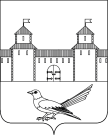 СОВЕТ ДЕПУТАТОВМУНИЦИПАЛЬНОГО ОБРАЗОВАНИЯСОРОЧИНСКИЙ ГОРОДСКОЙ ОКРУГОРЕНБУРГСКОЙ ОБЛАСТИ(XXXXVI СЕССИЯ ПЯТОГО СОЗЫВА)РЕШЕНИЕО внесении изменений в решение Сорочинского городского Совета от 30.08.2016 № 168                            «Об утверждении Положения о составе, порядке подготовки генерального плана Сорочинского городского округа и порядке подготовки изменений  и внесения их в генеральный план Сорочинского городского округа» 